Beskattning av pensioner från utlandetEnligt uppgift finns det mer än 2.000 personer på Åland, som lyfter pensioner från utlandet. Dessa erlägger sina skatter i källstaten, exempelvis Sverige. Enligt gällande skatteavtal gör detta att Åland går miste om hela kommunalskatten.Med hänvisning till 38 § 1 mom. lagtingsordningen ställer jag till vederbörande medlem av landskapsregeringen följande skriftliga fråga:Vilka åtgärder har landskapsregeringen vidtagit för att kommunerna på Åland skulle kunna erhålla hela eller delar av denna kommunalskatt?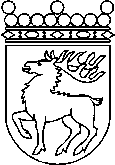 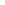 Ålands lagtingSKRIFTLIG FRÅGA nr 13/2016-2017SKRIFTLIG FRÅGA nr 13/2016-2017Lagtingsledamot DatumStephan Toivonen2017-04-03Till Ålands lagtingTill Ålands lagtingTill Ålands lagtingTill Ålands lagtingTill Ålands lagtingMariehamn den 3 april 2017Mariehamn den 3 april 2017Stephan Toivonen